Bilag Hold: 
6912Udarbejdet af: 
Kia Raarup (22112684), Line Liisberg (22112677), Martin Brande (22112681),
Joakim Claesen (22112662), Stefanie Sørensen (22112687), Sofie Andersen (22112661). Prøve: 
Intern prøve ved afslutning af 1. studieår 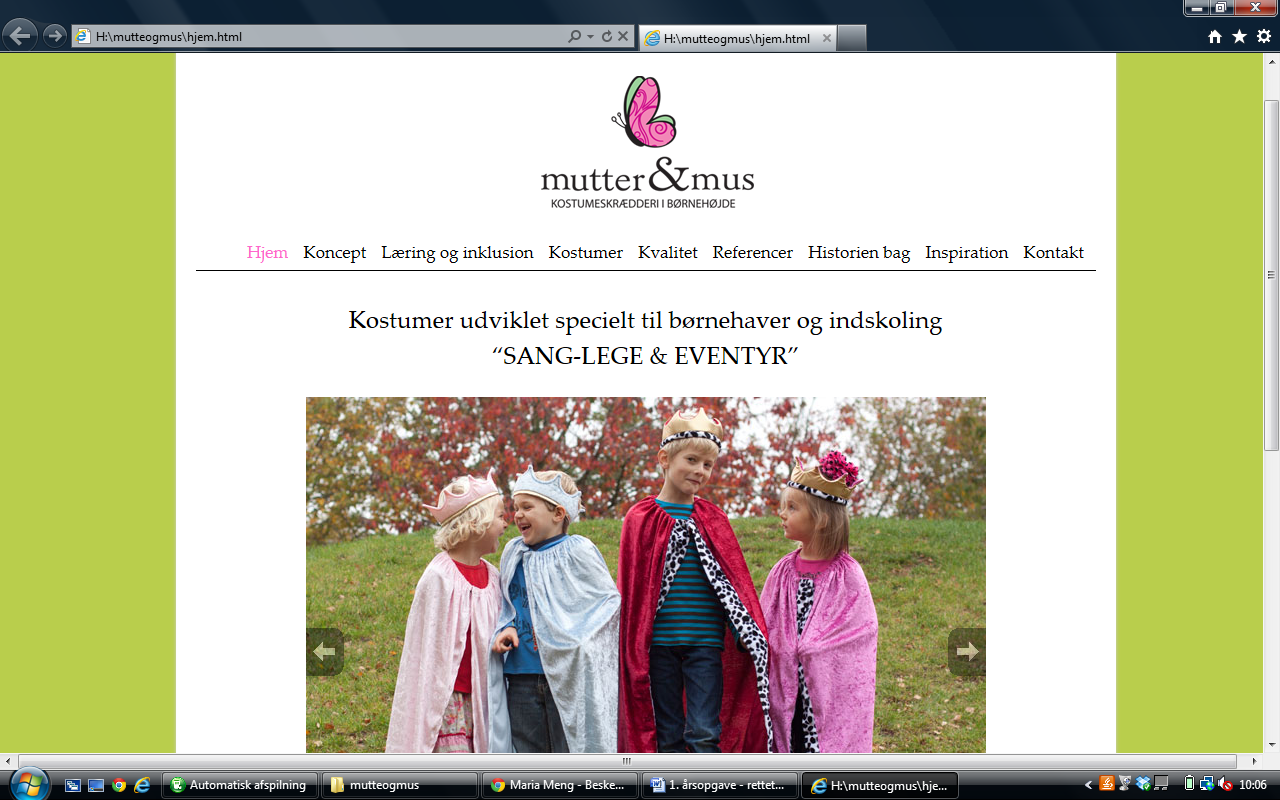 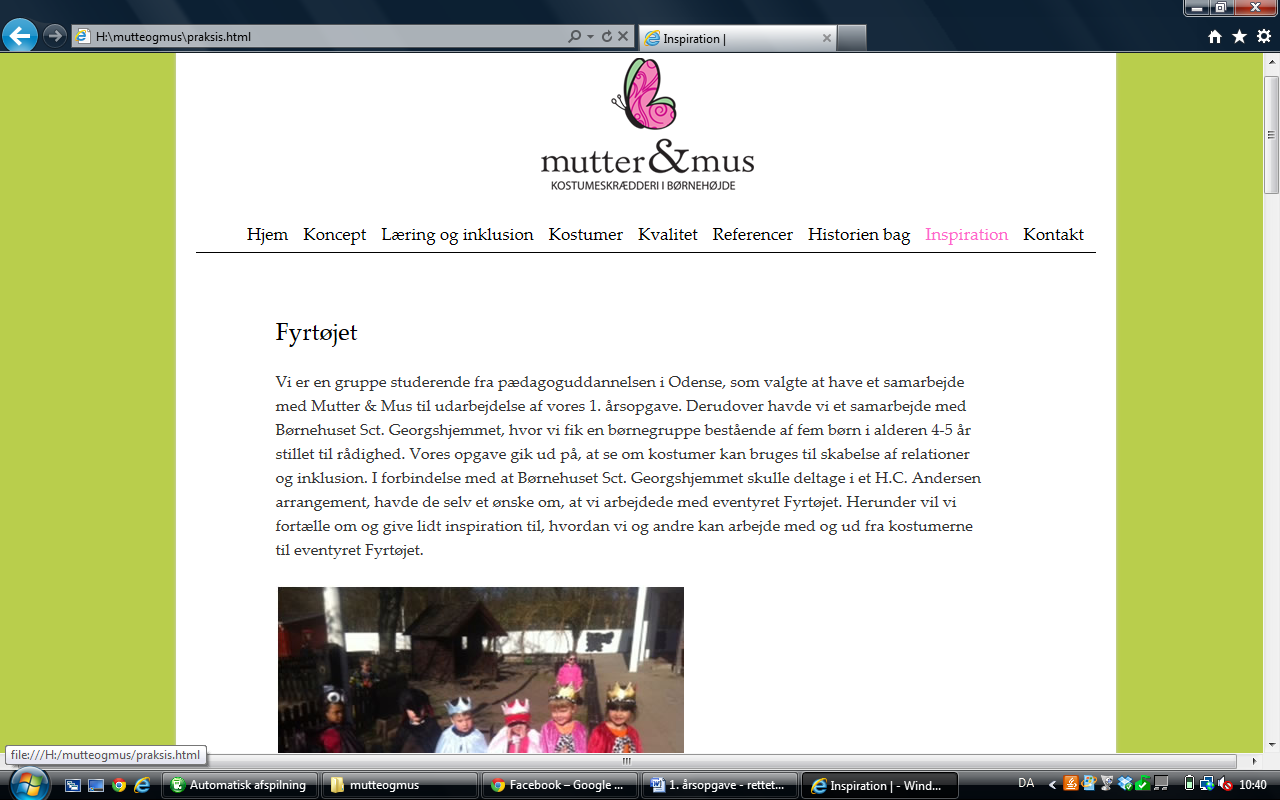 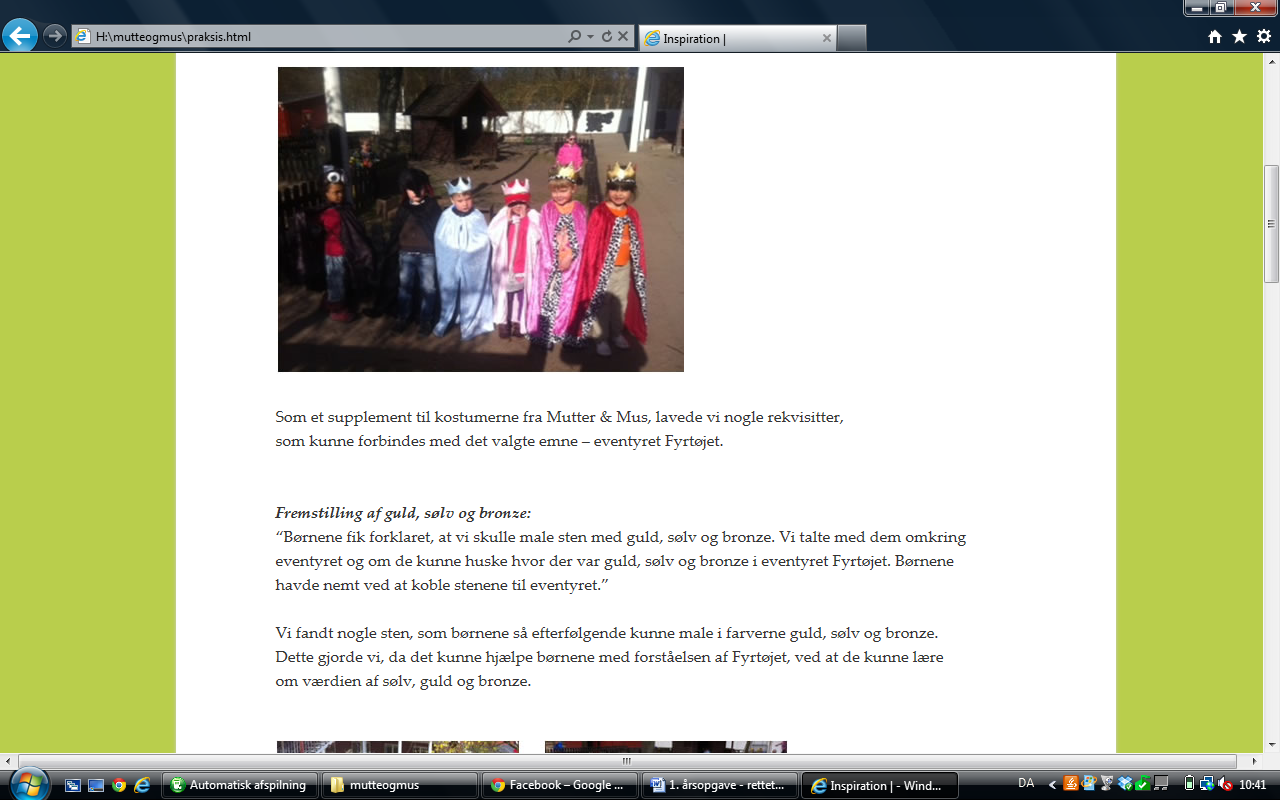 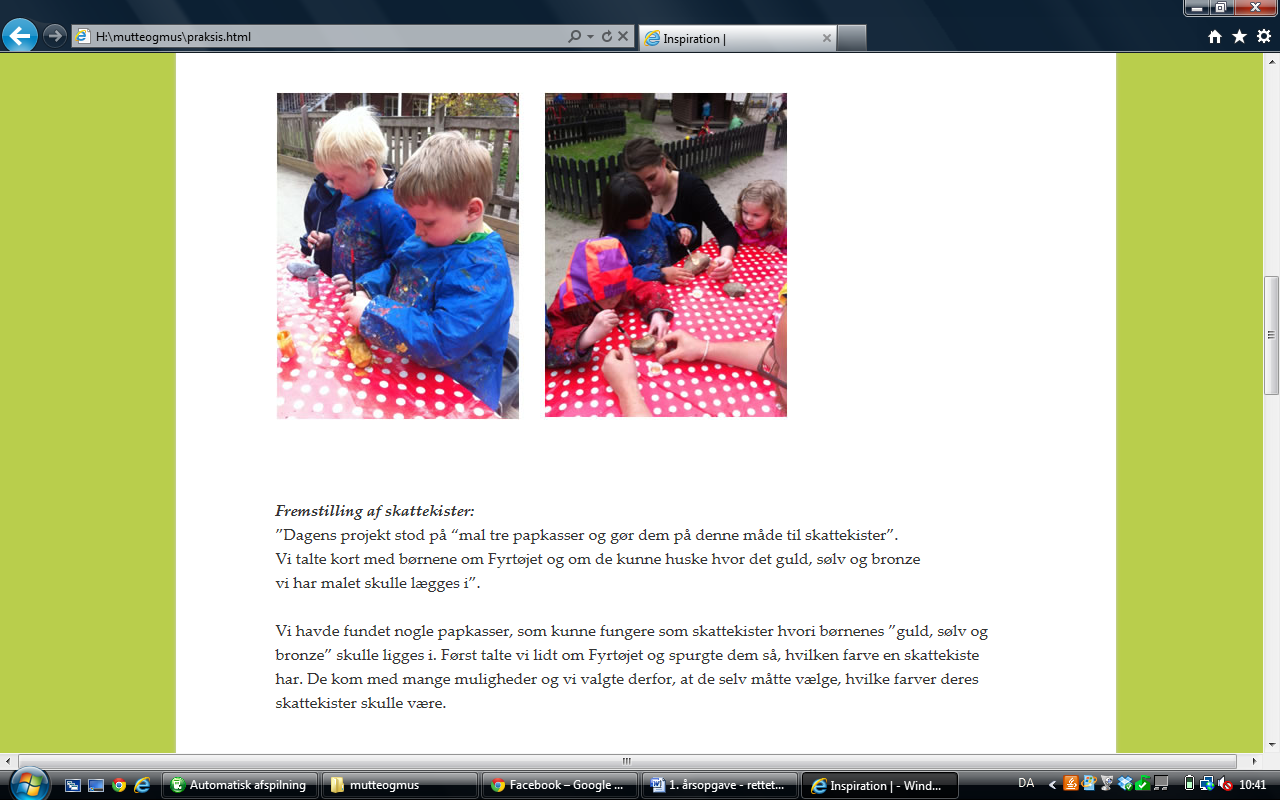 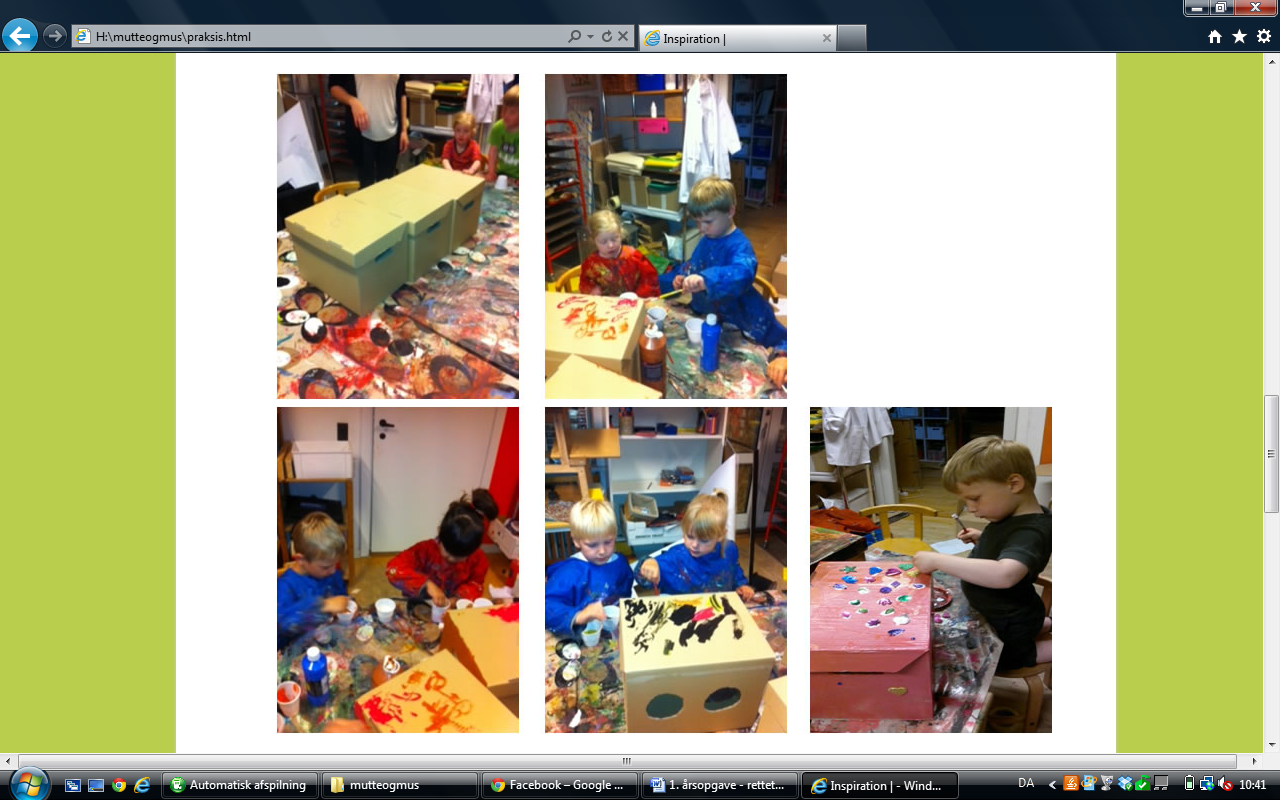 